Утверждаю Директор МБУК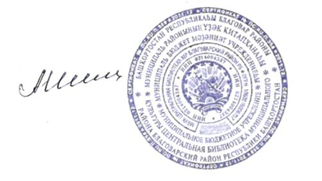 Центральная библиотека_______________ Шиль А.Ф.ПоложениеРеспубликанский конкурс чтецов стихотворений башкирских поэтов«Велик и могуч мой родной язык»1. Общее положениеМБУК Центральная библиотека объявляет Республиканский конкурс чтецов стихотворений и прозаических произведений башкирских писателей и поэтов «Велик и могуч мой родной язык». Мероприятие приурочено ко Дню башкирского языка. Конкурс чтецов имеет общекультурное, образовательное и методическое значение.2.Цели и задачи конкурса- популяризация книги и чтения среди населения;- приобщение подрастающего поколения к произведениям башкирских писателей и поэтов3.Дата и время проведения конкурсаКонкурс проводится с 01 по 14 декабря 2020 года.Для участия в Конкурсе необходимо:-заполнить заявку Приложение №1-прочесть на башкирском языке стихотворение или отрывок из прозаического произведения и выслать видеоролик на адрес электронной почты nasretdinova.svetlana@yandex.ru  -приветствуется сопроводительная фотография с книгой выбранного поэта.Заявки принимаются до 10 декабря 2020 года.Координатор конкурса: Токбулатова Ильмира Финисовна - заведующая методическим отделом Центральной районной библиотеки.  4. Участники конкурса. Требования к конкурсным работамУчастники Конкурса должны выучить наизусть и записать  исполнение стихотворения или отрывка из прозаического  произведения на видео в соответствии с темой конкурса. Обязательное условие выступления: указание названия произведения и его автора. Во время выступления могут быть использованы: музыкальное сопровождение, декорации, костюмы. Принять участие в конкурсе могут все желающие, подавшие заявки до указанного срока. Жюри оценивает конкурсантов в следующих возрастных группах:- 1 группа  7 - 10 лет - 2 группа  11 – 15 лет- 3 группа  16 – 20 лет- 4 группа  21 – 40 лет- 5 группа  41 и далееКаждая группа оценивается отдельно, в каждой группе будут выявлены лучшие конкурсные работы.5.Основными критериями оценки являются:- Соответствие произведения заявленной теме конкурса;- Выразительность исполнения, эмоциональность;- Артистичность, сценическая культура, умение передать замысел автора слушателю.Выступление участников конкурса оценивается по 10-ти бальной системе.6.Организация конкурсаДля организации, проведения и подведения итогов конкурса создается оргкомитет с функциями жюри.Состав жюри:- Хисмаева Эльвира Тимерхановна, библиотекарь Центральной библиотеки- Рамазанова Алсу Ниловна заведующая детской библиотеки- Садыкова Наиля Викторовна заведующая ИКБ7. НаграждениеПо итогам Конкурса определяется  I, II, III  место в каждой возрастной группе.Все участники конкурса награждаются дипломами за участие.Телефон для справок: 8 (34747)22262 ПРИЛОЖЕНИЕ №1Заявка на участие в Республиканском конкурсе чтецов стихотворений или отрывка прозаического произведения башкирских писателей и поэтов«Велик и могуч мой родной язык»- ФИО участники- возраст участника-контактный телефон участника (родителя участника)-автор произведения- название произведения- электронная почта - данные о руководителе (ФИО, контакт. тел)**Данные заполняются если имеется руководитель.